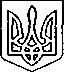                                           ЩАСЛИВЦЕВСЬКА СІЛЬСЬКА РАДА                                                     ВИКОНАВЧИЙ КОМІТЕТ                                                                    РІШЕННЯ                                                                           №  98 07.06.2019 р.    Про погодження режиму роботи об’єктів торгівлі, об'єктів сфери послуг та розваг на території Щасливцевської сільської ради             Розглянувши заяви фізичних та юридичних осіб що до погодження режиму роботи об’єктів торгівлі, об'єктів сфери послуг та розваг на території Щасливцевської сільської ради та надані до них документи, керуючись Порядком провадження торговельної діяльності та правилами торговельного обслуговування на ринку споживчих товарів затвердженого постановою Кабінету Міністрів України від 15 червня 2006 р. за № 833, Правилами роздрібної торгівлі алкогольними напоями затвердженими постановою Кабінету Міністрів України від 30 липня 1996 р. за № 854, Правилами роздрібної торгівлі тютюновими виробами затвердженими Наказом Наказ Міністерства економіки та з питань європейської інтеграції України від 24.07.2002 р. за № 218  зареєстрованим в Міністерстві юстиції України 20 серпня 2002 р. за N 679/6967, Законом України "Про благоустрій населених пунктів", Законом України "Про забезпечення санітарного та епідемічного благополуччя населення", ст. 30 Закону України "Про місцеве самоврядування в Україні", виконавчий комітет Щасливцевської сільської радиВИРІШИВ:1.1.ФОП *** / ***/ кафе-бару «***», з реалізацією продовольчих товарів, алкогольних напоїв та тютюнових виробів, розташованого с. Генічеська Гірка, вул. Азовська ***, режим роботи з 08-00 до01-00, без перерви , без вихідних, період роботи з 02.06.2019р. до 10.09.2019р.1.2. ФОП ***/***/ магазину «***» з реалізацією продовольчих товарів,  розташованого с .Щасливцеве, вул. Набережна ***, режим роботи з 07-00 до 23-00,без перерви та вихідних, період роботи з 01.06.2018 р. до 15.09.2019р.1.3. ФОП *** /***/ магазину  «***» з реалізацією, алкогольних напоїв та тютюнових виробів, розташованого с .Щасливцеве, вул. Набережна ***, режим роботи з 07-00 до 23-00,без перерви та вихідних, період роботи з 01.06.2019р. до 15.09.2019р.1.4.ФОП *** /***/ торгівельного  павільйону з розміщенням в ньому кафе з літнім майданчиком з реалізацією продуктів харчування , розташованого  с. Генічеська Гірка , вул. Набережна, ***, на території б-в «***», режим роботи з 8-00 до 23-00, без перерви, без вихідних, період роботи з 01.06.2019 до 31.08.2019 р.1.5.ФОП ***  /***/ торгівельного  павільйону злітнім майданчиком з реалізацією пива , розташованого  с. Генічеська Гірка , вул. Набережна, ***, на території б-в «***», режим роботи з 8-00 до 23-00, без перерви, без вихідних, період роботи з 01.06.2019 р. до 31.08.2019 р.1.6.ФОП *** / *** / павільйону з розміщенням в ньому кафе –бару «***» з літнім майданчиком з реалізацією алкогольних напоїв та тютюнових виробів за адресою с. Щасливцеве вул. Набережна , ***, режим роботи з 9-00 до 24-00, без перерви, без вихідних , період роботи з 10.06.2019 р. до 15.09.2019р.1.7.ФОП *** / *** /  павільйону з розміщенням в ньому кафе –бару «***» з літнім майданчиком з реалізацією продовольчих товарів за адресою с. Щасливцеве вул. Набережна , ***, режим роботи з 9-00 до 24-00, без перерви, без вихідних , період роботи з 10.06.2019 р. до 15.09.2019р.1.8.ФОП *** /***/ кафе бару з літнім майданчиком з реалізацією алкогольних напоїв , тютюнових виробів та продуктів харчування , розташованого с. Генічеська Гірка, вул.. Набережна,*** б/в « база ***» , режим роботи з 08-00 до 02-00, без перерви, без вихідних, період роботи з 01.06.2019р. до 31.08.2019 р.1.9.ФОП ***  /***/ піцерії з реалізацією продовольчих товарів розташованої  в с. Генічеська Гірка, вул. Азовська*** ,режим роботи з 08-00 до 22-00, без перерви, без вихідних , період роботи з 15.06.2019р. до15.09.2019р.1.10. ФОП *** /*** / торгівельного павільйону «***» з реалізацією промислових товарів, розташованого в с. Генічеська Гірка, вул. Набережна ***  / з правої сторони від господарчого в’їзду до ДПОК «***»/, режим роботи з 08-00 до 23-00, перерва з 12-00 до 14-00, без вихідних , період роботи з 01.06.2019р. до 31.08.2019р.1.11.ФОП  *** /***/  магазину-кафе з реалізацією алкогольних напоїв та тютюнових виробів, розташованого с. Генічеська Гірка вул. Набережна, ***  ДП ОК « ***», режим роботи з 8-00 до 23-00, без перерви, без вихідних, період роботи з 01.06. 2019 р. до 01.09.2019 р.1.12. ФОП *** /***/ магазину-кафе з реалізацією продовольчих товарів, розташованого с. Генічеська Гірка вул. Набережна, ***  ДП ОК « ***», режим роботи з 8-00 до 23-00, без перерви, без вихідних, період роботи з 01.06. 2019 р. до 01.09.2019 р.1.13. ФОП *** /*** / кафе з літнім майданчиком з реалізацією алкогольних напоїв та продовольчих товарів, розташованого  с. Генічеська Гірка , вул. Набережна, ***, на території б-в «***», режим роботи з 8-00 до 24-00, без перерви, без вихідних, період роботи з 10.06.2019 до 31.08.2019 р.1.14. ФОП *** / *** / м’ясного павільйону з реалізацією м’яса та м’ясної продукції за адресою с. Щасливцеве вул. Набережна , *** режим роботи з 7-00 до 21-00, без перерви, без вихідних , період роботи з 10.06.2019 р. до 31.08.2019р.1.15. ФОП *** / *** / ларьку з реалізацією промислових товарів розташованого с. Генічеська Гірка вул. Набережна, ***  ДП ОК « ***», режим роботи з 8-00 до 20-00, без перерви, без вихідних, період роботи з 01.06. 2019 р. до 31.08.2019 р.1.16. *** / *** / водяних гірок та атракціонів розташованого  с. Генічеська Гірка , вул. Набережна, ***, на території б-в «***», режим роботи з 9-00 до 23-00, без перерви, без вихідних, період роботи з 01.06.2019 р. до 31.08.2019 р.1.17. ФОП *** /*** / кафе з літнім майданчиком з реалізацією пива, продовольчих товарів за адресою с. Щасливцеве вул. Миру , ***, режим роботи з 8-00 до 20-00, без перерви, без вихідних , період роботи з 01.06.2019 р. до 01.10.2019р.1.18.ФОП *** / *** / бару з навісом з реалізацією алкогольних напоїв та продуктів харчування, за адресою с. Щасливцеве вул. Набережна , ***, режим роботи з 9-00 до 24-00, без перерви, без вихідних , період роботи з 10.06.2019 р. до 31.08.2019р.2. Зобов'язати осіб, зазначених у п. 1 цього рішення:-  на фасаді об’єкта установити вивіску з зазначенням господарюючого   суб’єкта чи власника та інформацію про режим роботи- обладнати в торговельному приміщені на видному місці «Куточок покупця», в якому повинна бути інформація для покупців, а також Правила торгівельного обслуговування населення. - укласти договір з КП  « Комунсервіс» на вивіз сміття., та водопостачання. - підтримувати благоустрій та належний санітарний стан прилеглої території в радіусі 5 метрів.- встановити 4 /чотири/ урни або контейнера для сміття біля торгівельного об’єкту.- дотримуватись санітарних норм, щодо створення шуму, зокрема не створювати гримкої музики в кафе, барах, літніх  майданчиках дискотеках та розважальних закладах після 22-00.3. Попередити осіб, зазначених у п. 1 цього рішення, що у разі невиконання вимог зазначених у п. 2 цього рішення Виконавчим комітетом буде скасоване погодження режиму роботи, зазначене в цьому рішенні.4. Контроль за виконанням цього рішення покласти на заступника сільського голови з питань дії виконкому Бородіну О.П.Сільський голова                                                                    В.ПЛОХУШКО